MINISTÉRIO DA EDUCAÇÃO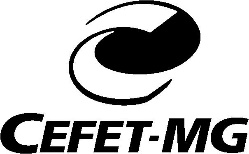 CENTRO FEDERAL DE EDUCAÇÃO TECNOLÓGICA DE MINAS GERAISDEPARTAMENTO DE CIÊNCIAS SOCIAIS APLICADASCOORDENAÇÃO DO CURSO DE BACHARELADO EM ADMINISTRAÇÃOTERMO DE AUTORIZAÇÃO PARA SUA DIVULGAÇÃO NO REPOSITÓRIO INSTITUCIONAL DO TRABALHO DE CONCLUSÃO DE CURSOPermissão de acesso:	[   ] Total: o trabalho será divulgado completamente[   ] Parcial: São omitidas as partes descritas no corpo deste termo[   ] Parcial: Apenas após um ano, desde que devidamente justificado e aprovado pelo Colegiado do Curso.Eu,______________________________________________________________________________, CPF número ___________________, matrícula número _______________, titular dos direitos autorais do trabalho citado abaixo, em consonância com a Lei Número 9.610/98, autorizo a divulgação do meu Trabalho de Conclusão de Curso no Repositório Institucional, gratuita e publicamente, sem ressarcimento dos direitos autorais do referido documento de minha autoria, em formato eletrônico, para leitura, impressão e/ou download.Liberado após _______________________ tempo!Declaro que o arquivo entregue nesta doação já está pronto para divulgação e que, caso o trabalho deva ser apenas parcialmente publicado, uma segunda cópia do arquivo já contém as omissões e supressões aqui descritas:_________________________________________________________________________________________________________________________________________________________________________________________________________________________________________________________________________________Observações:A obra referida será mantida em depósito legal do CEFET, a fim de registrar a produção acadêmica da Instituição e cumprir a determinação dos órgãos educacionais governamentais de comprovação da conclusão do curso, independentemente da autorização da disponibilidade acima pelo autor. Ou seja, se não houver autorização, a obra será armazenada para fins legais em acervo fechado, mantida inacessível para consulta por usuários. O CEFET não se responsabiliza pela utilização que será feita do conteúdo da obra pelos usuários do formato impresso e/ou eletrônico. Sendo assim, não é de responsabilidade desta Instituição controlar qualquer tipo de uso da referida obra. Título: ____________________________________________________________________________________________________________________________________________________________________________________________________________________________________________________________________________Professor (a) Orientador (a): _______________________________________________Data de defesa: ____ / ____ / ______ Data de doação e autorização: ____ / ____ / ______Assinatura do doador: __________________________________________